Заключение №44по результатам проверки достоверности годовой бюджетной отчетности администрации Железнодорожного сельского поселения Усольского муниципального района Иркутской области22.03.2024г.                                                                              р.п. Белореченский1.Основание для проведения мероприятия: статьи 264.4-264.6 Бюджетного кодекса Российской Федерации;подпункт 3 части 2 статьи 9 Федерального закона от 07.02.2011г. №6-ФЗ «Об общих принципах организации и деятельности контрольно-счетных органов субъектов Российской Федерации, федеральных территорий и муниципальных образований»; Положение о Контрольно-счетной палате Усольского муниципального района Иркутской области, утвержденное решением Думы Усольского муниципального района Иркутской области от 23.11.2021г. №213;Порядок проведения внешней проверки годового отчета об исполнении бюджета Усольского муниципального района Иркутской области, утвержденный решением Думы Усольского муниципального района Иркутской области от 22.02.2022г. №235;план деятельности Контрольно-счетной палаты Усольского муниципального района Иркутской области на 2024 год; распоряжение председателя Контрольно-счетной палаты Усольского муниципального района Иркутской области от 04.03.2024г. №21.2.Предмет мероприятия: Бюджетная (бухгалтерская) отчетность, представленная главным администратором бюджетных средств, в соответствии с требованиями приказа Минфина России от 28.12.2010г. №191н «Об утверждении Инструкции о порядке составления и представления годовой, квартальной и месячной отчетности об исполнении бюджетов бюджетной системы Российской Федерации».3.Объекты мероприятия: Администрация Железнодорожного сельского поселения Усольского муниципального района Иркутской области (далее-Администрация).Объекты встречных проверок по мере необходимости.4.Цели и вопросы мероприятия: Цель: Установление полноты и достоверности бюджетной отчетности главного администратора бюджетных средств (далее–ГАБС), за отчетный финансовый год, ее соответствие требованиям нормативных правовых актов.Вопросы:анализ бюджетной отчетности на соответствие требованиям нормативных правовых актов в части ее состава, содержания и срока представления для проведения внешней проверки;оценка достоверного представления о финансовом положении экономического субъекта на основании данных бухгалтерской отчетности;анализ исполнения доходов, закрепленных за администратором доходов;анализ использования бюджетных ассигнований.5.Исследуемый период: 2023 год.6.Состав ответственных исполнителей:Бушина Татьяна Петровна, консультант Контрольно-счетной палаты Усольского муниципального района Иркутской области. 7.Сроки проведения мероприятия с 4 марта 2024 года по 4 апреля 2024 года.Администрация Железнодорожного сельского поселения Усольского муниципального района Иркутской области осуществляет свою деятельность на основании Устава Железнодорожного муниципального образования, утвержденного решением Думы от 23.12.2005г. №5 (с изменениями). Администрация входит в структуру органов местного самоуправления. Финансовое обеспечение деятельности Администрации осуществляется за счет средств, предусмотренных в местном бюджете отдельной строкой в соответствии с классификацией расходов бюджета. Оценка полноты и достоверности показателей и сведений, представленных в бюджетной отчетности главного администратора, главного распорядителя бюджетных средств проводится согласно требованиям Инструкции о порядке составления и предоставления годовой, квартальной и месячной отчетности об исполнении бюджетов бюджетной системы Российской Федерации, утвержденной приказом Минфина России от 28.12.2010г. №191н с изменениями (далее - Инструкция №191н).В соответствии с распоряжением администрации от 26.10.2022г. №265 (с изменениями) «Об утверждении перечней главных администраторов доходов бюджета сельского поселения Железнодорожного муниципального образования на 2023 год и на плановый период 2024 и 2025 годов» определен перечень главных администраторов доходов бюджета на 2023 год, одним из которых является Администрация сельского поселения Железнодорожного муниципального образования по коду «901». Решением Думы от 27.12.2022г. №45 «О бюджете сельского поселения Железнодорожного муниципального образования на 2023 год и плановый период 2024 и 2025 годы» в приложении №9 «Ведомственная структура расходов бюджета сельского поселения Железнодорожного муниципального образования» на 2023 год Администрация включена как главный распорядитель бюджетных средств. Администрацией для внешней проверки представлен состав бюджетной отчетности согласно п. 11.1 Инструкции №191н, как для главного распорядителя, распорядителя, получателя бюджетных средств, главного администратора, администратора источников финансирования дефицита бюджета, главного администратора, администратора доходов бюджета.Годовая бюджетная отчетность Администрации в целом соответствует требованиям п.4 Инструкции №191н по оформлению годовой бюджетной отчетности: сброшюрована, имеет оглавление и представлена с сопроводительным письмом.В соответствии с п.9 Инструкции №191н бюджетная отчетность составлена нарастающим итогом с начала года в рублях с точностью до второго десятичного знака после запятой.В проверяемом периоде в Администрации действует Учетная политика, утвержденная распоряжением от 28.12.2018г. №284-р, согласно которой определен перечень документов, регулирующих вопросы бюджетного учета.Анализ форм годовой бюджетной отчетности администрации Железнодорожного муниципального образования показал следующее: Баланс главного распорядителя, распорядителя, получателя бюджетных средств, главного администратора, администратора источников финансирования дефицита бюджета, главного администратора, администратора доходов бюджета (ф.0503130) (далее – Баланс) заполнен в соответствии с требованиями, установленными Инструкцией №191н, и содержит данные о стоимости активов, обязательств, финансовом результате на начало года и конец года. В соответствии с абз. вторым п. 12 Инструкции №191н в кодовой зоне заголовочной части Баланса указывается код общероссийского классификатора видов экономической деятельности (далее - ОКВЭД) по основному виду деятельности, по которому осуществлен наибольший объем расходов по оплате труда, начислениям на выплаты по оплате труда в общем объеме фактических расходов субъекта отчетности за отчетный год. КСП обращает внимание, что ф. 0503130 указан ОКВЭД 75.11.35 - деятельность органов местного самоуправления сельских поселений, однако документ, которым был утвержден ОКВЭД утратил силу с 1 января 2017 года в связи с изданием Приказа Росстандарта от 31.01.2014г. №14-ст (в ред. от 10.11.2015г.), следовало отразить ОКВЭД 84.11.31 - деятельность органов местного самоуправления сельских поселений. В графах «На конец отчетного периода» отражены данные о стоимости активов и обязательств, финансовом результате на 1 января 2024 года, с учетом проведенных заключительных оборотов по счетам бюджетного учета.По состоянию на 01.01.2024г. основные средства (раздел 1 «Нефинансовые активы») увеличились на 765,95 тыс.руб. и составили         89 805,77 тыс.руб. Материальные запасы увеличились на 712,95 тыс.руб., остаточная стоимость на 01.01.2024г. составила 727,08 тыс.руб.Раздел 1 «Нефинансовые активы» подтверждается данными ф.0503168 «Сведения о движении нефинансовых активов». В ф.0503168 в полном объеме отражено движение нефинансовых                                                                                      активов.Итоги по разделу 2 «Финансовые активы» по сравнению с началом 2023 года увеличились на 19 951,97 тыс.руб. и по состоянию на 01.01.2024г. составили 47 780,40 тыс.руб.Остаток денежных средств на лицевых счетах Администрации отражен в сумме 3 135,35 тыс.руб., что соответствует ф.0503178 «Сведения об остатках денежных средств на счетах получателя бюджетных средств».Показатели Баланса, отраженные по разделу 2 «Финансовые активы» подтверждаются данными ф.0503169 «Сведения по дебиторской и кредиторской задолженности» в части дебиторской задолженности. По разделу 3 «Обязательства» подтверждается данными ф.0503169 «Сведения по дебиторской и кредиторской задолженности» в части кредиторской задолженности.Согласно справке, к Балансу на забалансовых счетах отражены основные средства в эксплуатации в сумме 4 349,22 тыс.руб.При проверке контрольных соотношений показателей Баланса ф.0503130 с формой «Отчет о финансовых результатах деятельности» (ф.0503121) в части нефинансовых активов расхождений не выявлено. Отчет о финансовых результатах деятельности (ф.0503121) (далее –ф.0503121). Показатели отражаются в отчете в разрезе бюджетной деятельности (графа 4), средств во временном распоряжении (графа 5) и итогового показателя (графа 6).Чистый операционный результат сложился в сумме (-)9 534,41 тыс.руб. Показатели ф.0503121 на 01.01.2024г. подтверждаются данными справки ф.0503110.Отчет о движении денежных средств (ф.0503123) (далее – ф.0503123). Согласно Инструкции №191н ф.0503123 составлена на основании данных о движении денежных средств на едином счете бюджета, открытом в органе, осуществляющем кассовое обслуживание исполнения бюджета в разрезе кодов КОСГУ. В разделе 4 «Аналитическая информация по выбытиям» приведены сведения по выбытиям, отраженным в разделе с разбивкой сумм по соответствующим кодам КОСГУ, разделам, подразделам, кодам видов расходов. Отчет об исполнении бюджета главного распорядителя, распорядителя, получателя бюджетных средств, главного администратора, администратора источников финансирования дефицита бюджета, главного администратора, администратора доходов бюджета (ф. 0503127). Согласно п.55 Инструкции №191н по разделу «Доходы бюджета» главными администраторами доходов бюджета отражаются суммы плановых (прогнозных) показателей по закрепленным за ним доходам бюджета. Согласно ф.0503127 утвержденные бюджетные назначения в целом по доходам в 2023 году составили 37 682,00 тыс.руб., исполнение составило                     37 667,49 тыс.руб. или 99,96%. Согласно п.56 Инструкции №191н в графе 5 раздела «Расходы бюджета» ф.0503127 заполняются главным распорядителем, распорядителем, получателем бюджетных средств и отражаются в сумме утвержденных (доведенных) лимитов бюджетных обязательств в объеме годовых назначений текущего финансового года, с учетом последующих изменений, оформленных в установленном порядке на отчетную дату.Утвержденные бюджетные назначения, лимиты бюджетных обязательств на отчетную дату составили в сумме 58 672,75 тыс.руб. Исполнение расходной части бюджета Администрации предусмотрено в размере 56 111,20 тыс.руб., плановые показатели по расходам бюджета выполнены на 95,63%. Неисполненные бюджетные назначения за отчетный период составляют 2 561,55 тыс.руб.Пояснительная записка (ф. 0503160) (далее – Пояснительная записка) представлена главным администратором бюджетных средств (глава по БК – 901). Пояснительная записка составлена в разрезе 5 разделов, наименования разделов соответствуют наименованиям, установленным данным документом в соответствии с п.152 Инструкции №191н.В разделе 1 отражена информация о передаче полномочий по ведению бухгалтерского учета централизованной бухгалтерии на основании соглашения от 01.01.2023г. Бюджетная отчетность подписана главой сельского поселения Железнодорожного муниципального образования (Кузнецов В.Н.), руководителем центральной бухгалтерии (Сафонова Е.А.) и ведущим бухгалтером (Миронова Ж.Е.).Согласно п. 159.4 информация об организационной структуре субъекта бюджетной отчетности отражена в таблице №11. В таблице №11 в соответствии с Инструкцией №191н:- по строке 040 в графе 4 следовало отразить номер и дату правового акта;- по строке 050 в графе 5 корректно указать наименование органа, осуществляющего внешний государственный (муниципальный контроль);- по строке 070 в графе 5 дополнить информацией о наименовании отчета, содержащего информацию о результатах исполнения бюджетной сметы.Раздел 2 «Результаты деятельности субъекта бюджетной отчетности».КСП отмечает, что в нарушение п.152 Инструкции №191н в разделе 2 изложена информация о мерах по повышению квалификации и переподготовке специалистов, о ресурсах (численность работников, объемы закупок и т.д.), используемых для достижения показателей результативности деятельности субъекта бюджетной отчетности;В раздел 3 «Анализ отчета об исполнении бюджета субъектом бюджетной отчетности» включены следующие формы:- сведения об исполнении текстовых статей закона (решения) о бюджете (таблица №3). В нарушение п. 155 данная таблица отсутствует, в таблице №16 отражены формы, не включенные в состав бюджетной отчетности, в т.ч. таблица №3 к Пояснительной записке по ф. 0503160;- сведения об исполнении бюджета (ф.0503164). Согласно п.163 сведения в ф.0503164 формируются на основании показателей, отраженных в Отчете ф.0503127. Таким образом, доходы бюджета в ф.0503164 в графе 3 «утвержденные бюджетные назначения (прогнозные показатели) и графе 5 «исполнено» отражены по закрепленным за Администрацией доходам бюджета – 901.Раздел 4 «Анализ показателей бухгалтерской отчетности субъекта бюджетной отчетности». Показатели, характеризующие наличие и движение нефинансовых активов за отчетный период представлены в ф.0503168 «Сведения о движении нефинансовых активов». В ф.0503169 «Сведения по дебиторской и кредиторской задолженности» по состоянию на 01.01.2024г. дебиторская задолженность сложилась в сумме 47 580,40 тыс.руб. (дотации бюджетам сельских поселений на выравнивание бюджетной обеспеченности из бюджетов муниципальных районов, субсидии бюджетам на реализацию программ формирования современной городской среды, прочие субсидии бюджетам сельских поселений, субвенции бюджетам сельских поселений на выполнение передаваемых полномочий субъектов Российской Федерации, субвенции бюджетам на осуществление первичного воинского учета органами местного самоуправления поселений, муниципальных и городских округов, прочие межбюджетные трансферты, передаваемые бюджетам сельских поселений, штрафы, неустойки, пени, уплаченные в случае просрочки исполнения поставщиком (подрядчиком, исполнителем) обязательств, предусмотренных муниципальным контрактом, заключенным муниципальным органом, казенным учреждением сельского поселения, расчеты по авансам по услугам связи, по приобретению материальных запасов, расчеты по коммунальным услугам, по прочим работам и услугам, расчеты по доходам бюджета от возврата дебиторской задолженности прошлых лет),  просроченная задолженность на 01.01.2024г. отсутствует.Кредиторская задолженность по состоянию на 01.01.2024г. составила 47 804,72 тыс.руб., из них: 47 018,21 тыс.руб. – доходы будущих периодов, 665,15 тыс. руб. – резервы предстоящих расходов. Просроченная кредиторская задолженность по состоянию на 01.01.2023г. отсутствует.Следует отметить, что в текстовой части Пояснительной записки отражена информация о дебиторской и кредиторской задолженности, однако отсутствует информация о причинах увеличения дебиторской задолженности (увеличение составило 20 121,64 тыс.руб.) по состоянию на отчетную дату в сравнении с данными за аналогичный отчетный период прошлого финансового года. Раздел 5 «Прочие вопросы деятельности субъекта бюджетной отчетности» включает следующие формы:- сведения об основных положениях учетной политики (Таблица №4). Согласно п.156 в таблице отражены основные положения учетной политики субъекта бюджетной отчетности, раскрывающие за отчетный период особенности отражения в бюджетном учете операций с активами и обязательствами;- прочие вопросы деятельности субъекта бюджетной отчетности (Таблица №16). Согласно п. 159.9 в таблице отражены сведения о факте проведения годовой инвентаризации, по результатам которой не выявлено расхождений, о перечне форм отчетности, которые не включены в состав бюджетной отчетности из-за отсутствия числовых значений показателей;- сведения об исполнении судебных решений по денежным обязательствам (ф. 0503296). По состоянию на 01.01.2024 г. обязательства по судебным решениям и исполнительным документам у администрации Железнодорожного МО отсутствуют. В соответствии с пп. 1 п. 1 ст. 160.2-1 БК РФ установлены бюджетные полномочия отдельных участников бюджетного процесса по организации и осуществлению внутреннего финансового аудита. Внутренний финансовый аудит является деятельностью по формированию и предоставлению руководителю главного администратора бюджетных средств, информации о результатах оценки исполнения бюджетных полномочий распорядителя бюджетных средств, получателя бюджетных средств, администратора доходов бюджета, администратора источников финансирования дефицита бюджета, главного администратора бюджетных средств, в том числе заключения о достоверности бюджетной отчетности. Согласно п. 3 ст. 160.2-1 БК РФ, внутренний финансовый аудит осуществляется на основе принципа функциональной независимости структурными подразделениями или в случаях, предусмотренных федеральными стандартами внутреннего финансового аудита, уполномоченными должностными лицами (работниками) главного администратора бюджетных средств, администратора бюджетных средств, наделенных полномочиями по осуществлению внутреннего финансового аудита.Распоряжением администрации от 26.08.2021г. №119-р принято решение об упрощенном осуществлении внутреннего финансового аудита с 01.01.2021г.Осуществление внутреннего финансового аудита в целях подтверждения достоверности бюджетной отчетности возложено на главу Железнодорожного сельского поселения Усольского муниципального района Иркутской области Кузнецова В.Н.ВыводыВ ходе проверки годовой бюджетной отчетности Администрации Железнодорожного сельского поселения Усольского муниципального района Иркутской области, проведенной Контрольно-счетной палатой Усольского муниципального района Иркутской области установлено:Годовая бюджетная отчетность за 2023 год составлена в соответствии с требованиями Инструкции о порядке составления и представления годовой, квартальной и месячной отчетности об исполнении бюджетов бюджетной системы Российской Федерации, утвержденной Приказом Минфина РФ от 28.12.2010г. №191н, ст. 264.1 Бюджетного кодекса Российской Федерации. Администрацией представлена для внешней проверки годовая бюджетная отчетность согласно п. 11.1 Инструкции №191н.При анализе годовой бюджетной отчетности выявлено: В ф. 0503130 указан ОКВЭД 75.11.35 - деятельность органов местного самоуправления сельских поселений, однако документ, которым был утвержден ОКВЭД утратил силу с 1 января 2017 года в связи с изданием Приказа Росстандарта от 31.01.2014г. №14-ст (в ред. от 10.11.2015г.), следовало отразить ОКВЭД 84.11.31 - деятельность органов местного самоуправления сельских поселений.В таблице №11 ф. 0503160 в соответствии с Инструкцией №191н:- по строке 040 в графе 4 следовало отразить номер и дату правового акта;- по строке 050 в графе 5 корректно указать наименование органа, осуществляющего внешний государственный (муниципальный контроль);- по строке 070 в графе 5 дополнить информацией о наименовании отчета, содержащего информацию о результатах исполнения бюджетной сметы.В нарушение п.152 Инструкции №191н в разделе 2 ф. 0503160 изложена информация о мерах по повышению квалификации и переподготовке специалистов, о ресурсах (численность работников, объемы закупок и т.д.), используемых для достижения показателей результативности деятельности субъекта бюджетной отчетности.В нарушение п. 155 таблица №3 ф. 0503160 отсутствует.В разделе 4 Пояснительной записки (ф.0503160) отсутствует информация о причинах увеличения дебиторской задолженности (увеличение составило 20 121,64 тыс.руб.) по состоянию на отчетную дату в сравнении с данными за аналогичный отчетный период прошлого финансового года.ПредложенияРассмотреть результаты внешней проверки, принять к сведению выявленные недостатки при составлении бюджетной отчетности в дальнейшем, в целях недопущения их при сдаче бюджетной отчетности.Усилить контроль за соответствием бюджетной отчетности требованиям правовых актов Министерства финансов России. Представлять для внешней проверки годовую бюджетную отчетность в соответствии с требованиями п.11.1 Инструкции №191н.О результатах рассмотрения настоящего заключения и принятых мерах сообщить в Контрольно-счетную палату Усольского муниципального района Иркутской области до 02.04.2024 года.Председатель КСПУсольского муниципального района Иркутской области						     И.В. КовальчукИсполнитель: консультант КСП  Бушина Т.П.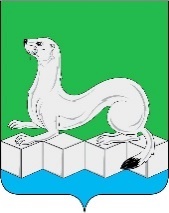 Российская ФедерацияКонтрольно – счетная палатаУсольского муниципального района Иркутской области 665479, Российская Федерация, Иркутская область, Усольский муниципальный район, Белореченское муниципальное образование, рп. Белореченский здание 100, тел./факс (839543) 3-60-86 Е-mail: kspus21@mail.ruОКПО 75182332, ОГРН 1213800025361, ИНН 3801154463 КПП 380101001Российская ФедерацияКонтрольно – счетная палатаУсольского муниципального района Иркутской области 665479, Российская Федерация, Иркутская область, Усольский муниципальный район, Белореченское муниципальное образование, рп. Белореченский здание 100, тел./факс (839543) 3-60-86 Е-mail: kspus21@mail.ruОКПО 75182332, ОГРН 1213800025361, ИНН 3801154463 КПП 380101001